 Figure 1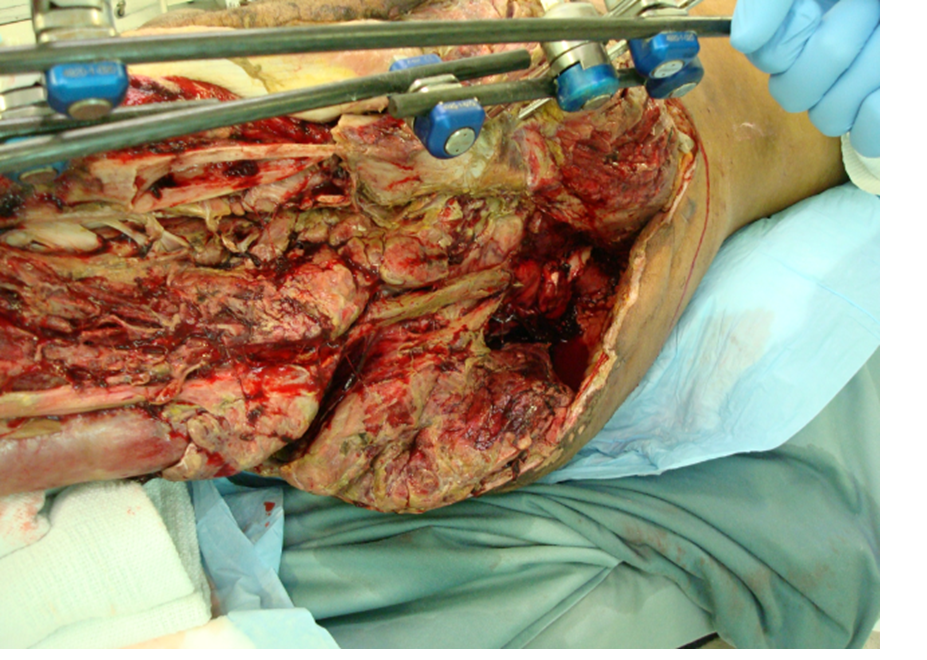  Figure 1b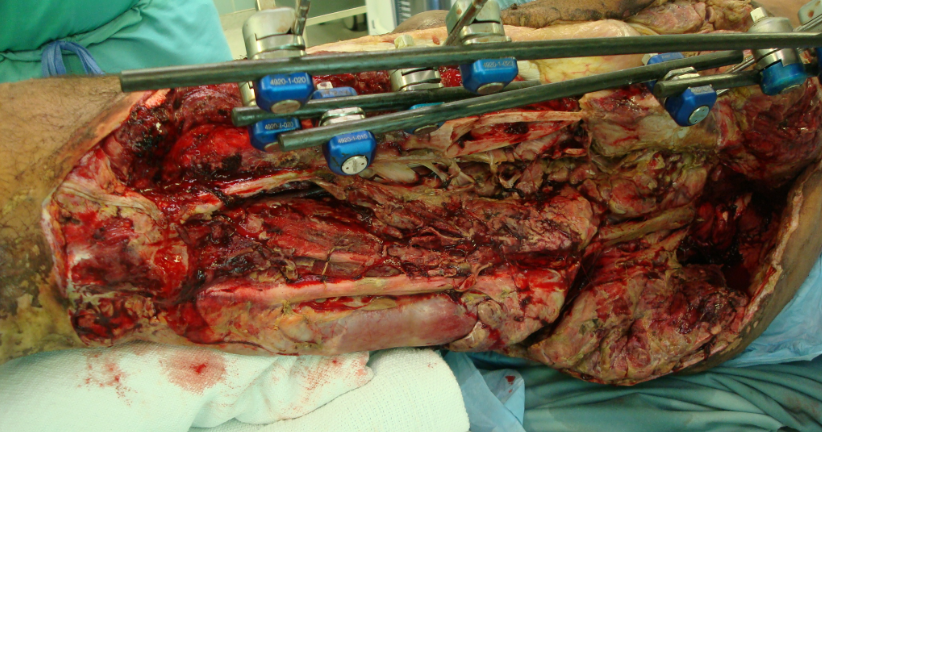 